					Maaliskuu 2024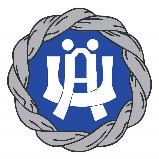 Ähtärin Urheilijoiden pesäpallojaoston vastuullisuussuunnitelmaPesäpalloliitto on julkaissut liiton vastuullisuusohjelman keväällä 2024. Pesäpalloliiton vastuullisuusohjelmassa korostuvat turvallinen toimintaympäristö, joka käsittää fyysisen, psyykkisen ja sosiaalisen turvallisuuden sekä yhdenvertaisuuden ja tasa-arvon.Pesäpallotoiminnan pariin kaikki ovat tervetulleita sukupuolesta, etnisestä taustasta, mahdollisesta toimintarajoitteesta, seksuaalisesta suuntautumisesta tai taloudellisesta tilanteesta riippumatta.Ähtärin Urheilijoiden pesäpallotoiminnassa jokainen hyväksytään omana itsenään, jokainen voi näyttää tunteitaan, jokainen voi ilmaista ajatuksiaan sekä jokainen saa epäonnistua, oppia virheistä ja yrittää uudelleen. Toiminnassamme yksikään ei koe kiusaamista, häirintää tai epäasiallista käytöstä.Tavoitteemme on, että pesäpallon pelaaminen tuottaa iloa ja positiivisia kokemuksia fyysisesti, psyykkisesti ja sosiaalisesti turvallisessa toimintaympäristössä. Vastuullisuussuunnitelman pääkohdatHyvä hallintoSeuramme toiminta on avointa, viestimme toiminnastamme aktiivisesti ja suunnittelemme toimintaa pitkäjänteisesti. Noudatamme sääntöjä ja sitoudumme puuttumaan mahdollisiin epäkohtiin viipymättä. Taloudenpito ja varainhankinta ovat vastuullista. Sisäinen viestintä on aktiivista. Pelinjohtajat ja jojot kokoontuvat säännöllisesti, lisäksi viestintää tehdään wa-ryhmässä. Jojot vastaavat joukkueidensa tiedonkulusta. Valmentajat ovat sitoutuneet kouluttautumaan lajiliiton suositusten mukaisesti. Turvallinen toimintaympäristöSeurassamme mukanaolo tuottaa iloa ja positiivisia kokemuksia. Mikäli asiatonta käytöstä havaitaan, siihen puututaan välittömästi ja siitä ilmoittamista varten on olemassa toimintamalli. Suojavarusteet, pelisäännöt, reilu urheiluhenki ja toisten kunnioittaminen ovat keskeiset tekijät turvallisuuteen. Yhdenvertaisuus ja tasa-arvoKaikki ovat tervetulleita toimintaamme. Tarjoamme eri ikäisille ja jokaisen yksilön taitotasoon sopivan harrastusmahdollisuuden. Junioripelaajat voivat harrastaa lajia ensimmäiset vuodet ilman omia välinehankintoja, joka takaa matalan kynnyksen lajin aloittamiselle. Ympäristö ja ilmastoOtamme toiminnassamme huomioon ympäristövaikutukset ja näytämme käytännön esimerkeillä, miten jokainen voi säästää luontoa. Esimerkkinä kimppakyydit peleihin, kierrätysastiat stadionilla, pullonpalautuksesta palkkio kioskista, pesisvälinekirppis.AntidopingUrheilemme puhtaasti käyttämättä kiellettyjä aineita ja menetelmiä.Toimintamalli epäasiallisen käytöksen kohtaamiseenMikäli havaitset epäasiallista käytöstä, toimi seuraavasti:ilmoita asiasta välittömästi Ähtärin Urheilijat ry jaoston jäsenelleSirpa Leinonen, p.0400 864 498Malla Uusi-Hakimo, p. 045 123 3283Outi Pilli, p. 040 764 0696Suvi Hietaniemi, p. 050 565 9607Joni Rantamäki, p. 040 835 3667Ilmoitetut asiat käsitellään vaitiolovelvollisuutta ja yksityisyyttä suojaten. Ongelmat pyritään ratkaisemaan ensisijaisesti seuran sisäisesti. Väestöliiton palvelusta ”Et ole Yksin”, saa keskusteluapua häirinnän, kiusaamisen, epäasiallisen käytöksen ja väkivallan tilanteisiin www.vaestoliitto.fiMikäli havaitset tapahtuneen rikoksen, ilmoita välittömästi poliisille. Jos epäkohtaa ei saada selvitettyä sisäisesti, niin siitä voi tehdä ilmoituksen Pesäpalloliiton vastuullisuushenkilölle Antti Kalliolle, antti.kallio@pesis.fi Seurallamme on hyvä maine, jota vaalimme jatkossakin. Seuramme arvot ja pelisäännöt ohjaavat arkeamme ja pitävät toiminnan avoimena.  Seurallamme on nollatoleranssi kiusaamista, syrjintää, seksuaalista häirintää ja näihin rinnastettavia muita epäasiallisen käyttäytymisen muotoja kohtaan. Tämä koskee jokaista seuran jäsentä niin joukkueessa, valmennustiimissä kuin taustajoukoissa. Puutumme matalalla kynnyksellä tällaisiin epäasiallisiin käytöksiin, selvitämme asian ja tarvittaessa se voi johtaa jatkotoimenpiteisiin henkilön/henkilöiden kohdalla. Haluamme, että seurassamme jokainen harrastaja tuntee olonsa turvalliseksi ja että hänellä on hauskaa harrastaa tätä kansallislajia. Haluamme kannustaa jokaista olemaan hyvänä esimerkkinä toisille ja ilmoittamaan, mikäli havaitsee jotain, joka ei kuulu lajin pariin treeneissä tai pelikentillä.  Lisää tietoa ja tukea Pesäpalloliiton sivuilta https://www.pesis.fi/vastuullisuus/